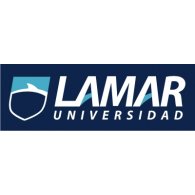 Tipos de Turismo según SECTURAdministración de Congresos, Convenciones y ExposicionesAndrea Jaramillo Ibarra8vo TurismoTurismo ConvencionalEl turismo convencional es el turismo más común, y se practica generalmente a través de la compra de paquetes baratos –que incluyen transporte y hospedaje- y proveen entretenimiento y diversión en las playas, sin que las características del destino cuenten tanto como el precio(Sectur,2007).
En esta modalidad las expectativas del viaje son pocas, y quienes la practican son generalmente personas con ingresos medios y bajos. Este tipo de turismo corresponde al desarrollo tipo “enclave”, en el que el visitante interactúa poco con la comunidad receptora y su movilidad se reduce al “transporte-hotel-playa” (Bringas y Ojeda, 2000: 373).
Las siguientes son las modalidades del turismo tradicional o convencional que considera la Sectur (2002):Sol y playaCulturalSaludNáuticoDeportivoSocialNegociosTurismo alternativoLa contraparte del turismo convencional es lo que se conoce como “Turismo Alternativo” o turismo especializado, y de este turismo se desprenden diversas actividades consideradas de Turismo Alternativo según la Tourism British Columbia (2005):Observación de avesCanotajeSnowboardingEspeleísmoCiclismo de montañaVeleoPescaTurismo en contacto con la naturalezaEl turismo en contacto con la naturaleza o turismo basado en la naturaleza son conceptos que aparecieron en la década de los ochenta, y se derivaron específicamente de aquellas actividades del turismo alternativo que no eran deportivas, pero que usaban atractivos naturaleza para el desarrollo de las experiencias recreativas o de esparcimiento.Turismo de NaturalezaEl concepto de turismo de naturaleza surge en octubre del 2005, como producto de una discusión en el ámbito internacional respecto a la pertinencia de mantener el término turismo alternativo como sinónimo de experiencias turísticas-recreativas basadas en el disfrute del capital ambiental e histórico-cultural. En esta reunión, los asistentes concordaron usar el término turismo de naturaleza para definir aquellos viajes que tienen como fin realizar actividades recreativas en contacto directo con la naturaleza y con las expresiones culturales de un lugar con una actitud y compromiso de conocer, respetar, disfrutar y participar en la conservación de los recursos naturales y culturales. Así mismo, los proyectos de turismo de naturaleza deben ser ecológicamente viables, económicamente rentables, tecnológicamente viables, y social y culturalmente aceptables. El turismo de naturaleza tiene diversas manifestaciones, tal como lo mencionan en 2005 los servicios de investigación en turismo de la Columbia Británica en Canadá (Tourism British Columbia), dentro de las cuales se encuentran el ecoturismo, el turismo de aventura y el turismo rural.PescaGastronomía localTradiciones y costumbres locales y regionalesMontañismoRecorridos a caballoCazaEcoturismoEl ecoturismo es un concepto que nace como resultado de la integración del desarrollo sustentable y el turismo, cuando en 1987 la Comisión Mundial de las Naciones Unidas para el Medio Ambiente y el Desarrollo adoptó por unanimidad el documento Nuestro Futuro Común o Informe Brundtland, en el cual se establece el concepto del desarrollo sustentable, mismo que se define como “aquel desarrollo que satisface las necesidades del presente, sin comprometer la capacidad de las generaciones futuras para satisfacer sus propias necesidadesTener bajo impacto sobre los recursos de las áreas naturales protegidas.Involucrar a los actores (individuales, comunidades, ecoturistas, operadores turísticos e instituciones gubernamentales) en las fases de planificación, desarrollo, implementación y monitoreo.Respetar las culturas y tradiciones locales.Generar ingresos sostenibles y equitativos para las comunidades locales y para tantos actores participantes como sea posible, incluidos los operadores turísticos privados.Generar ingresos para la conservación de las áreas protegidas.Educar a todos los actores involucrados acerca de su papel en la conservación.Turismo de aventuraEn este segmento el turista puede satisfacer su búsqueda por reducir la tensión y mejorar su estado emocional y físico, así como vivir la experiencia de “logro” al superar un reto impuesto por la naturaleza; la experiencia es sólo entre la naturaleza y el turista, por lo tanto quedan excluidas las competencias deportivas o actividades “extremas”, en donde el resto es contra el tiempo o en contra del hombre mismo. Las actividades que el turismo de aventura desarrolla, según Sectur (2002), se clasifican de acuerdo con el espacio natural en el que se llevan a cabo: aire, tierra, y agua. Entre las actividades llevadas a cabo en tierra se encuentra el montañismo, el rappel, el cañonismo, la cabalgata, la escalada, el ciclismo de montaña, el espeleismo y la caminata. En el caso de las actividades acuáticas están el buceo autónomo, buceo libre, espeleobuceo, descenso de ríos, kayaquismo y pesca recreativa